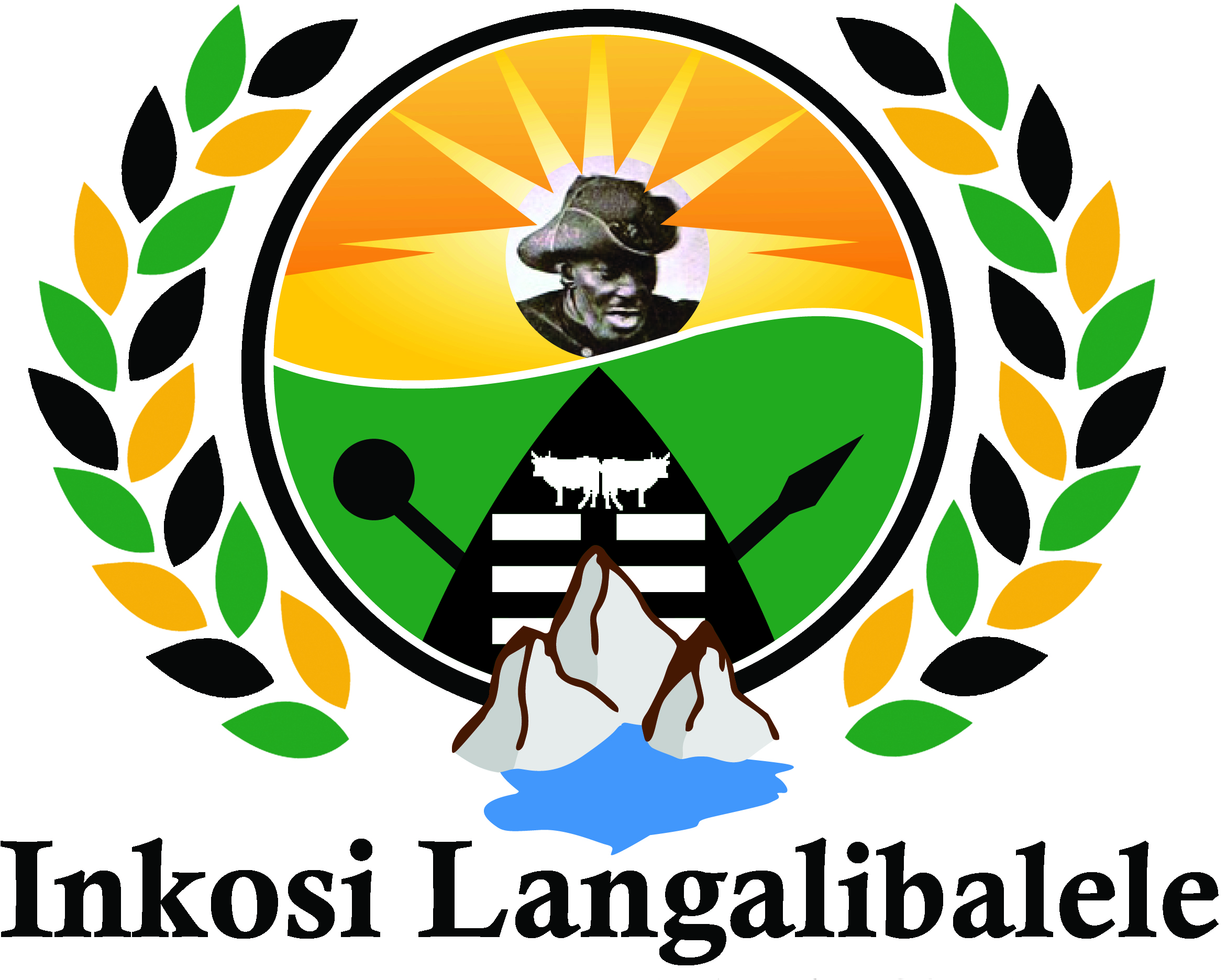                                 LOCAL MUNICIPALITY – UMKHANDLU WENDAWONOTICE AND INVITATION TO PROSPECTIVE SUPPLIERS All suppliers of goods and services wishing to do business with Inkosi Langalibalele Local Municipality are invited to apply for evaluation and listing as accredited prospective suppliers of the Municipality. The listing criteria to be considered for evaluation are as follows:Copy of Company Registration Certificate from CIPCValid and active original Tax Clearance CertificateDeclaration of interest (MBD4), available in the database form.Original cancelled cheque/letter from the bank confirming banking detailsCertified B-BBEE rating certificate Proof of registration with the CSD (Central Supplier Database)Please submit all statutory documents relating to your industry (e.g. CIDB, NHBRC, ECSA, CESA, etc.)Suppliers currently in the database of the municipality are also requested to update their information. All suppliers are also requested to register on the CSD (Central Supplier Database) by visiting www.csd.gov.za. Database registration forms are available from the municipal website (www.mtshezi.co.za) and the Supply Chain Management offices situated at the Umtshezi Municipal civic building, Victoria Street, Estcourt, 3310.MUNICIPAL MANAGER							NOTICE:……………………………………….P.S MKHIZE